RI.9-10.1xW.9-10.7xSL.9-10.3x​Through an exploration of the idea that giving is beneficial to the giver, students will use research skills and present to a group of peers.  They will then evaluate each other's research.  This will tie into the holiday season nicely while tapping into academic standards and skills.Is it really better to give than to receive?Does giving have health benefits?What gift can you give someone this holiday season?In the writer's notebook, students will record their thoughts in response to the questions and then share with an elbow partner. If time allows, students will share aloud.​​Students will begin by reading one of the following articles related to this topic:​"'Tis Better to Give Than Receive?""Why It Really Is Better to Give Than to Receive""Millennials Prefer to Give Their Time and Talent to Charity, Study Finds"Strategy Suggestion: Group students in threes, giving each student in the group a different article.  Each student will read the article, making notes about the main points and the important details to share with the group that will answer the question of the day, which is "Is it Better to Give than to Receive?" Then, each will share their findings in a one-minute share out.​Once all students have read the initial articles, they will use devices to check out one of the following sites, or another one that they believe to be credible:www.newsela.com www.nytimes.comwww.npr.orghttp://wonderopolis.org/wonder/is-it-really-better...​When they are on the sites, they should research the question of the day and find at least one article to make notes on that relates to the topic.  This should be documented properly with citation information and should be ready to share with their small group.  A sample protocol for this is attached to this lesson.Question of the Day (QOTD): Is it Really Better to Give than to Receive?Title & Author of Article:Source:What three key points in the article address the QOTD?What was most convincing about this article to you?In two sentences or less, what is this article about and how does it answer the question?  This is what you will share with your peers.In two sentences or less, what is this article about and how does it answer the question?  This is what you will share with your peers.In two sentences or less, what is this article about and how does it answer the question?  This is what you will share with your peers.Evaluate the research of one of your classmates:Classmate’s Name: ____________________________________________Source Title: __________________________________________________Assign a star rating, 1 being the lowest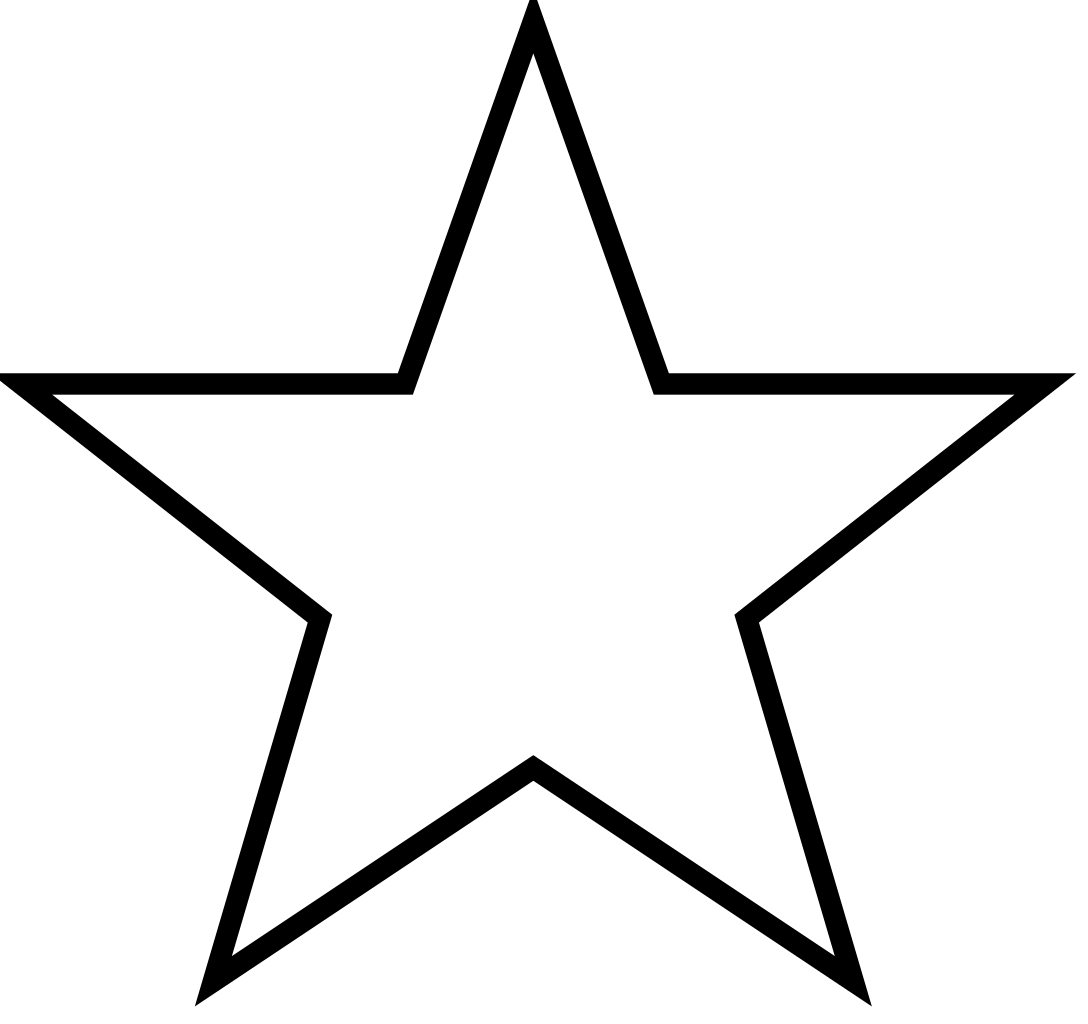 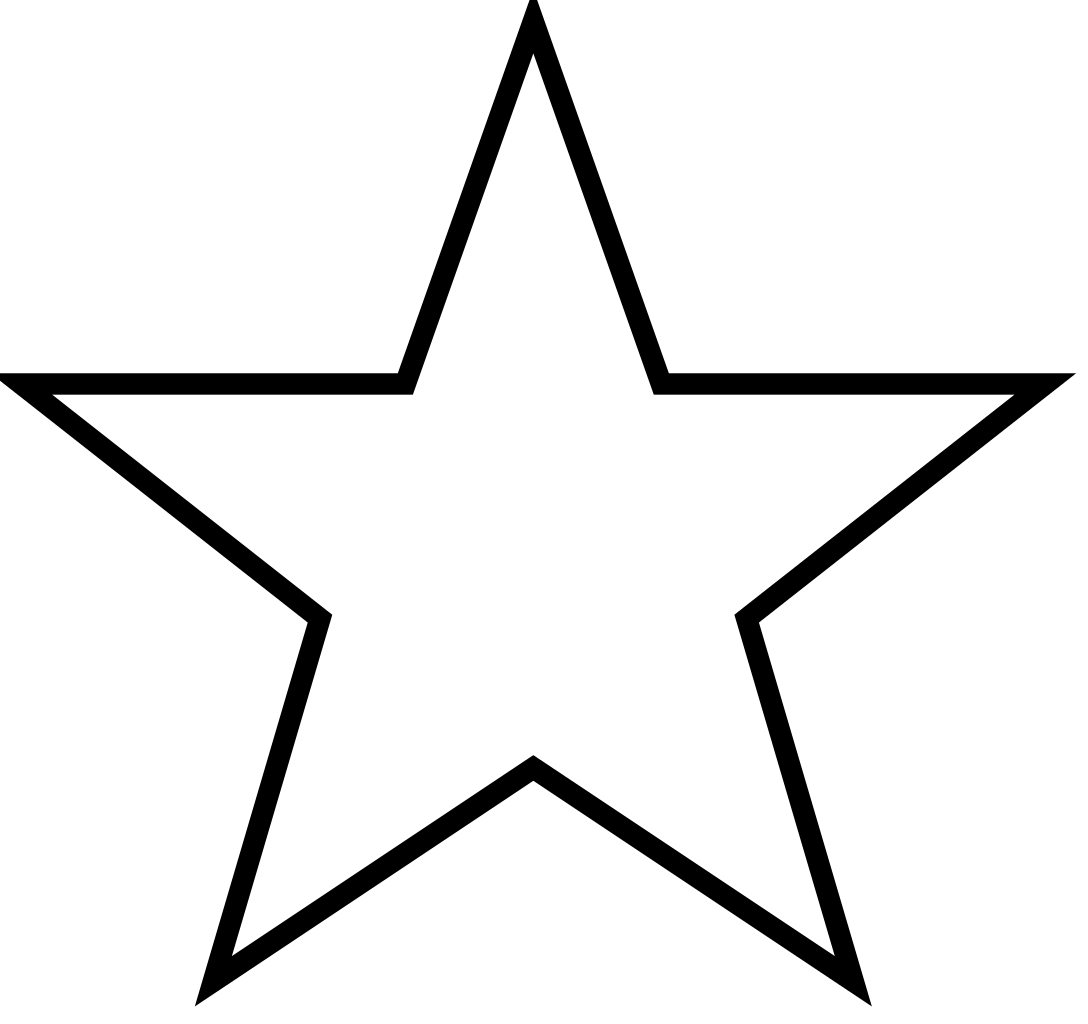 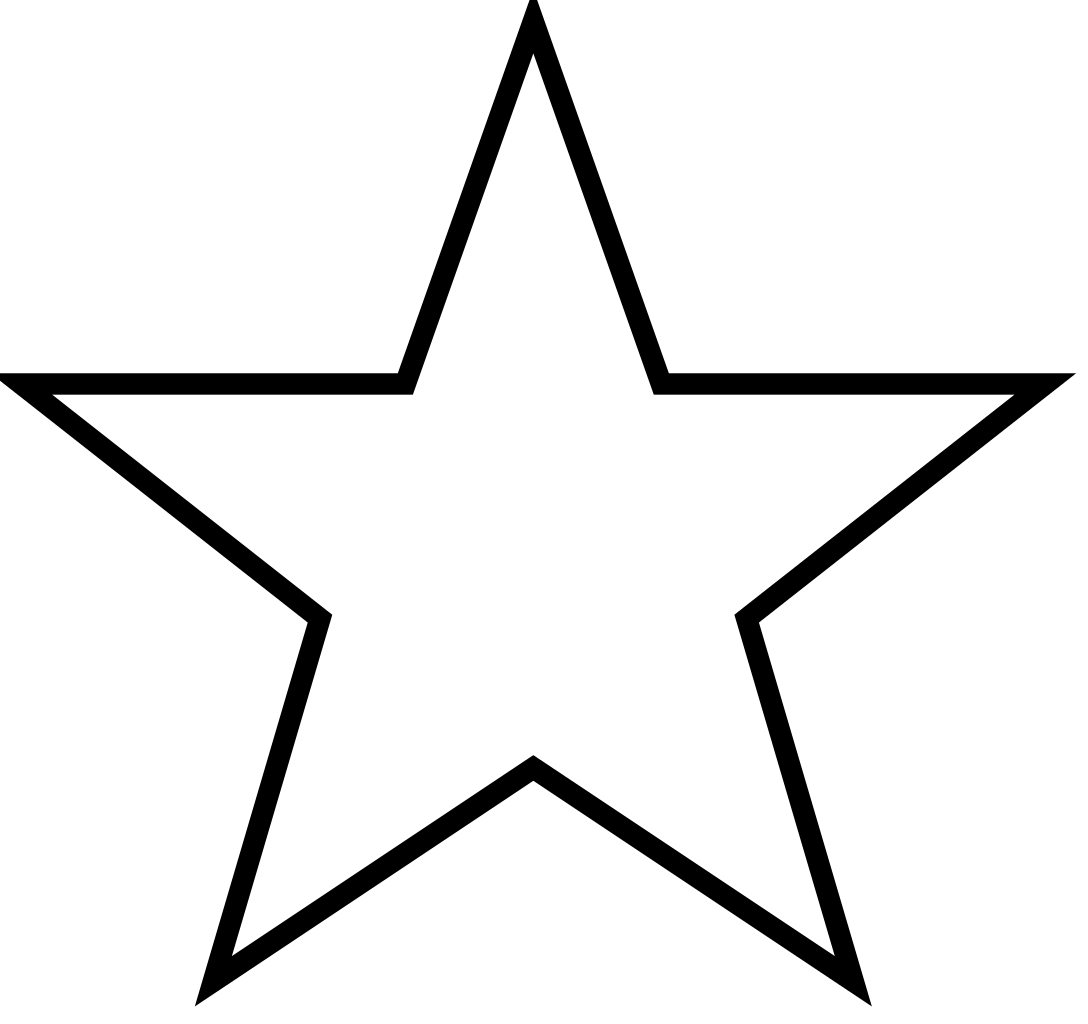 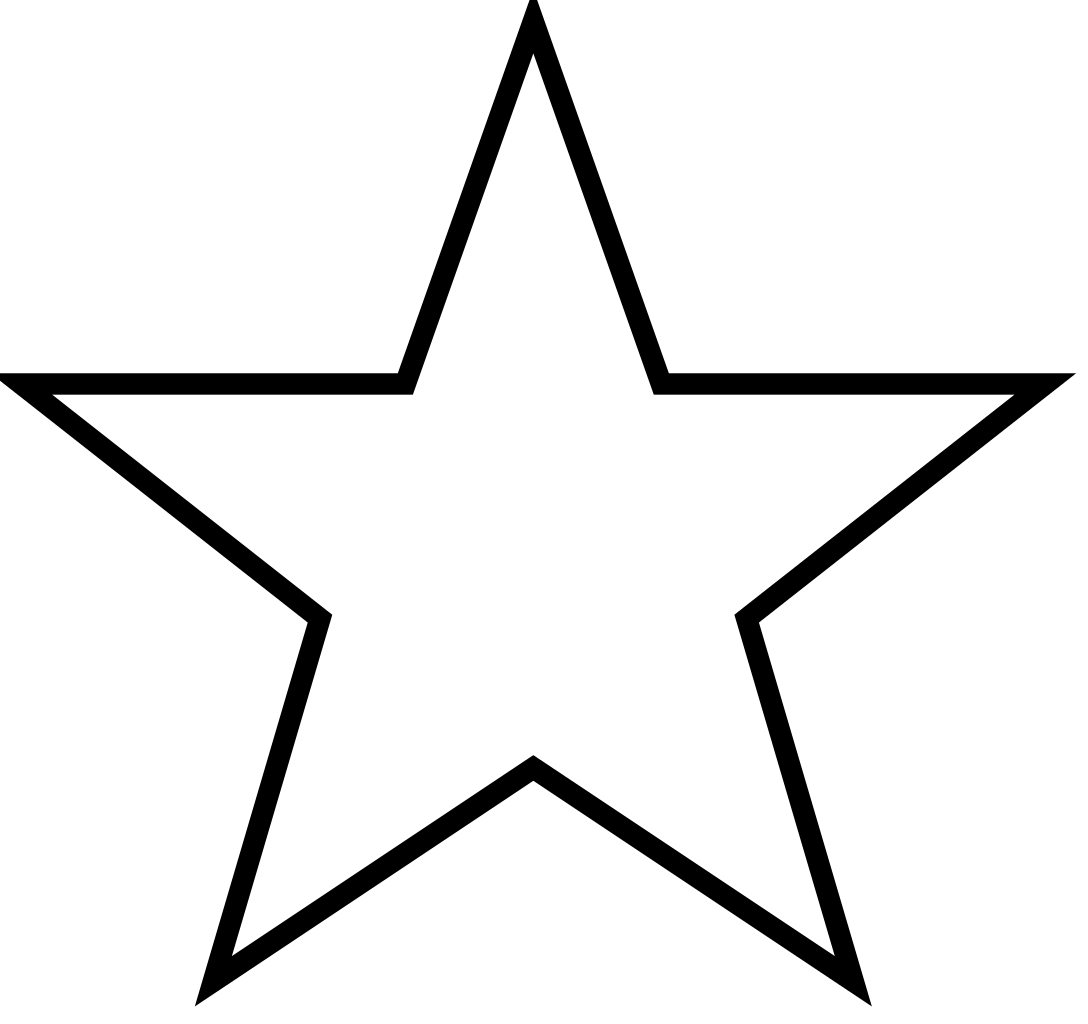 Explain your rating (consider source, explanation, and tie to QOTD):Evaluate the research of one of your classmates:Classmate’s Name: ____________________________________________Source Title: __________________________________________________Assign a star rating, 1 being the lowestExplain your rating (consider source, explanation, and tie to QOTD):Evaluate the research of one of your classmates:Classmate’s Name: ____________________________________________Source Title: __________________________________________________Assign a star rating, 1 being the lowestExplain your rating (consider source, explanation, and tie to QOTD):